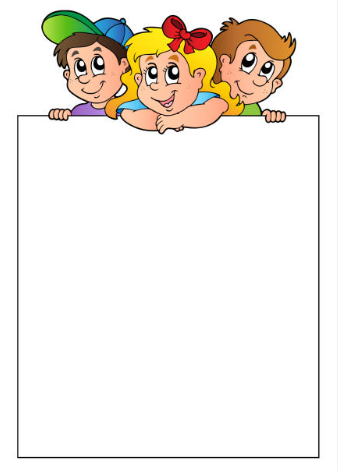 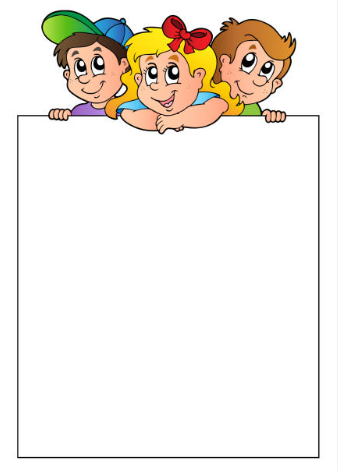   OBVESTILO Obveščamo vas,           da bo od 9. 10. 2023 do 13. 10. 2023 na OŠ MEŽICA potekala akcija ZBIRANJA STAREGA PAPIRJA.                       Papir lahko odložite v dopoldanskem ali popoldanskem času v                                     kontejnerja pri šoli. Prosimo vas, da v kontejner                                                       NE MEČETE KARTONA.                    Verjamemo, da boste v teh dneh našli čas in voljo ter papir dostavili.DENAR OD ZBRANEGA PAPIRJA           JE NAMENJEN ČETRTOŠOLCEM ZA LETNO ŠOLO V NARAVI.HVALA ZA SODELOVANJE!                                                                                        Četrtošolci OŠ MEŽICA